РЕШЕНИЕ                                            КАРАР№ 26                                                                 от 07 апреля 2016 года                                             О представлении гражданами, претендующими на замещение муниципальных должностей в муниципальном образовании Мортовское сельское поселение Елабужского муниципального района, сведений о доходах, об имуществе и обязательствах имущественного характера, а также о представлении лицами, замещающими муниципальные должности в муниципальном образовании Мортовское сельское поселение Елабужского муниципального района, сведений о доходах, расходах, об имуществе и обязательствах имущественного характераВ соответствии с  Федеральным законом от 25 декабря 2008 года  № 273-ФЗ «О противодействии  коррупции», частью 7.1 статьи 40 Федерального закона от 06 октября 2003 года № 131-ФЗ «Об общих принципах организации местного самоуправления в Российской Федерации», Федеральным законом от 3 декабря 2012 года № 230-ФЗ «О контроле за соответствием расходов лиц, замещающих государственные должности, и иных лиц их доходам», Указом Президента Российской Федерации от 08 июля 2013 года № 613 «Вопросы противодействия коррупции», Указом Президента Российской Федерации от 23 июня 2014 года № 460 «Об утверждении формы справки о доходах, расходах, об имуществе и обязательствах имущественного характера и внесении изменений в некоторые акты Президента Российской Федерации» (далее – Указ Президента Российской Федерации от 23 июня 2014 года № 460), Совет Мортовского  сельского поселенияРЕШИЛ:1. Утвердить:1.1. Положение о представлении гражданами, претендующими на замещение муниципальных должностей в муниципальном образовании Мортовское сельское поселение Елабужского муниципального района, сведений о доходах, об имуществе и обязательствах имущественного характера, а также о представлении лицами, замещающими муниципальные должности в муниципальном образовании Мортовское сельское поселение Елабужского муниципального района, сведений о доходах, расходах, об имуществе и обязательствах имущественного характера (приложение № 1);1.2. Перечень муниципальных должностей в муниципальном образовании Мортовское сельское поселение Елабужского муниципального района, при назначении на которые граждане обязаны представлять сведения о доходах, об имуществе и обязательствах имущественного характера, а также сведения о доходах, об имуществе и обязательствах имущественного характера своих супруги (супруга) и несовершеннолетних детей и при замещении которых лица, замещающие эти муниципальные должности, обязаны представлять сведения о доходах, расходах, об имуществе и обязательствах имущественного характера, а также сведения о доходах, расходах, об имуществе и обязательствах имущественного характера своих супруги (супруга) и несовершеннолетних детей (приложение № 2).2. Решение Совета Мортовского  сельского поселения Елабужского муниципального района от 10 ноября 2014 года № 159 «Об утверждении Положения о представлении гражданами, претендующими на замещение муниципальных должностей муниципального образования «Мортовское сельское поселение», сведений о доходах, об имуществе и обязательствах имущественного характера, а также о представлении лицами, замещающими муниципальные должности муниципального образования «Мортовское сельское поселение», сведений о доходах, расходах, об имуществе и обязательствах имущественного характера»,  решение Совета Мортовского  сельского поселения Елабужского муниципального района от 20 июля 2015 года № 203 «О внесении изменений в решение Совета Мортовского   сельского поселения Елабужского муниципального района  от 10 ноября 2014 года №159 «Об утверждении Положения о представлении гражданами, претендующими на замещение муниципальных должностей муниципального образования «Мортовское сельское поселение», сведений о доходах, об имуществе и обязательствах имущественного характера, а также о представлении лицами, замещающими муниципальные должности в муниципального образования «Мортовское сельское поселение», сведений о доходах, расходах, об имуществе и обязательствах имущественного характера» признать утратившими силу.        3. Настоящее решение вступает в силу с момента его обнародования.4. Контроль за исполнением настоящего решения оставляю за собой. Глава                                                                                      Ф.Ф.Закиров                                                        Приложение № 1                                                          к решению Совета Мортовского  сельского поселения                                                                                       от  07 апреля 2016 г № 26Положение о представлении гражданами, претендующими на замещение муниципальных должностей в муниципальном образовании Мортовское сельское поселение Елабужского муниципального района, сведений о доходах, об имуществе и обязательствах имущественного характера, а также о представлении лицами, замещающими муниципальные должности в муниципальном образовании Мортовское сельское поселение Елабужского муниципального района, сведений о доходах, расходах, об имуществе и обязательствах имущественного характера 1. Настоящим Положением определяется порядок представления:- гражданами, претендующими на замещение муниципальных должностей в муниципальном образовании Мортовское сельское поселение Елабужского муниципального района, сведений о полученных ими доходах (о размере и об источниках доходов), об имуществе, принадлежащем им на праве собственности или находящемся в пользовании на основании иного права,  иных обязательствах имущественного характера (далее также – сведения о доходах), а также сведений о доходах их супруги (супруга) и несовершеннолетних детей;- лицами, замещающими муниципальные должности в муниципальном образовании Мортовское сельское поселение Елабужского муниципального района, сведений о доходах, об источниках получения средств, за счет которых совершена сделка по приобретению земельного участка, другого объекта недвижимости, транспортного средства, ценных бумаг, акций (долей участия, паев в уставных (складочных) капиталах организаций), если общая сумма таких сделок превышает общий доход данного лица и его супруги (супруга)  за три последних года, предшествующих отчетному периоду, и об источниках получения средств, за счет которых совершены эти сделки (далее – сведения о расходах), а также сведений доходах,  расходах их супруги (супруга) и несовершеннолетних детей.2. Под лицами, замещающими муниципальные должности, предусмотренными настоящим Положением, понимаются депутаты, члены выборных органов местного самоуправления, выборные должностные лица органов местного самоуправления муниципального образования Мортовское сельское поселение Елабужского муниципального района в соответствии с перечнем, утвержденным решением Совета Мортовского  сельского поселения. 3.  Сведения о доходах представляют  граждане, претендующие на замещение муниципальных должностей в муниципальном образовании Мортовское сельское поселение Елабужского муниципального района.Сведения о доходах, расходах представляют лица, замещающие муниципальные должности, предусмотренные перечнем, утвержденным решением Совета Мортовского  сельского поселения Елабужского муниципального района.4.  Сведения о доходах (о размере и об источниках доходов) представляются гражданами, претендующими на замещение муниципальных должностей в муниципальном образовании Мортовское сельское поселение Елабужского муниципального района:1) в случае замещения должности (наделении полномочиями по должности, назначении, избрании на должность), предусмотренной Федеральным законом от 7 февраля 2011 года № 6-ФЗ «Об общих принципах организации и деятельности контрольно-счетных органов субъектов Российской Федерации и муниципальных образований» – по форме справки, утвержденной Указом № 460;2) в случае выдвижения кандидатом в депутаты Совета Мортовского  сельского поселения, кандидатом на муниципальную должность, замещаемую по статусу депутатом Совета Мортовского  сельского поселения, либо кандидатом на замещаемую посредством прямых выборов должность или на членство в ином выборном органе местного самоуправления – по форме, предусмотренной Федеральным законом от 12 июня 2002 года № 67-ФЗ «Об основных гарантиях избирательных прав и права на участие в референдуме граждан Российской Федерации» (далее – Федеральный закон № 67-ФЗ).5. Сведения о доходах, расходах представляются лицами,  замещающими муниципальные должности, предусмотренные перечнем, утвержденные  решением Совета Мортовского  сельского поселения,  по форме справки, утвержденной Указом Президента Российской Федерации от 23 июня 2014 года № 460, ежегодно не позднее 30 апреля года, следующего за отчетным.6.  Гражданин, претендующий на замещение муниципальной должности, предусмотренной подпунктом 1 пункта 4 настоящего Положения представляет:1) сведения о своих доходах, полученных от всех источников (включая доходы по прежнему месту работы или месту замещения выборной должности, пенсии, пособия, иные выплаты) за календарный год, предшествующий году подачи документов для замещения муниципальной должности (назначения выборов), а также сведения об имуществе, принадлежащем ему на праве собственности или находящемся в пользовании на ином праве, иных обязательствах имущественного характера по состоянию на первое число месяца, предшествующего месяцу подачи гражданином документов для замещения муниципальной должности (на отчетную дату);2) сведения о доходах супруги (супруга) и несовершеннолетних детей, полученных от всех источников (включая заработную плату, пенсии, пособия, иные выплаты) за календарный год, предшествующий году подачи гражданином документов для замещения муниципальной должности, а также сведения об имуществе, принадлежащем им на праве собственности или находящемся в пользовании на ином праве, иных обязательствах имущественного характера по состоянию на первое число месяца, предшествующего месяцу подачи гражданином документов для замещения муниципальной должности (на отчетную дату).7. Гражданин, претендующий на замещение муниципальной должности, предусмотренной подпунктом 2 пункта 4 настоящего Положения представляет сведения о размере и об источниках доходов, полученных от всех источников (включая доходы по прежнему месту работы или месту замещения выборной должности, пенсии, пособия, иные выплаты) за календарный год, предшествующий году назначения выборов, а также сведения об имуществе, принадлежащем ему на праве собственности, и обязательствах имущественного характера в порядке и сроки, определенные Федеральным законом № 67-ФЗ .8. Лицо, замещающее муниципальную должность, представляет ежегодно:1) сведения о своих доходах, полученных за отчетный период (с 1 января по 31 декабря включительно) от всех источников (включая денежное вознаграждение, пенсии, пособия, иные выплаты), а также сведения об имуществе, принадлежащем ему на праве собственности или находящемся в пользовании на ином праве, иных обязательствах имущественного характера по состоянию на конец отчетного периода;2) сведения о доходах супруги (супруга) и несовершеннолетних детей, полученных за отчетный период (с 1 января по 31 декабря включительно; для несовершеннолетних детей, достигших совершеннолетия в отчетный период – по дату наступления совершеннолетия) от всех источников (включая заработную плату, пенсии, пособия, иные выплаты), а также сведения об имуществе, принадлежащем им на праве собственности или находящемся в пользовании наином праве, иных обязательствах имущественного характера по состоянию на конец отчетного периода;3) сведения о своих расходах, а также о расходах своих супруги (супруга) и несовершеннолетних детей по каждой сделке по приобретению земельного участка, другого объекта недвижимости, транспортного средства, ценных бумаг, акций (долей участия, паев в уставных (складочных) капиталах организаций) за отчетный период (с 1 января по 31 декабря), если общая сумма таких сделок превышает общий доход данного лица и его супруги (супруга) за три последних года, предшествующих отчетному периоду, и об источниках получения средств, за счет которых совершены эти сделки.9. Сведения о доходах гражданами, претендующими на замещение муниципальной должности, предусмотренной подпунктом 2 пункта 4 настоящего Положения, представляются в соответствующую избирательную комиссию в порядке и сроки, предусмотренные Федеральным законом № 67-ФЗ. 10. Сведения о доходах гражданами, претендующими на замещение муниципальной должности, предусмотренной подпунктом 1 пункта 4 настоящего Положения, а также сведения о доходах, расходах лицом, замещающим муниципальную должность, представляются в Совет Мортовского  сельского поселения.Депутаты, избранные представителями муниципального образования Мортовское сельское поселение Елабужского муниципального района в представительный орган Елабужского муниципального района, предоставляют сведения о доходах, расходах в сектор кадров Совета Елабужского муниципального района.11. В случае, если гражданин, претендующий на замещение муниципальной должности, обнаружил, что в представленных им сведениях не отражены или не полностью отражены какие-либо сведения либо имеются ошибки, он вправе не позднее чем за один день до дня рассмотрения вопроса о замещении муниципальной должности (заседания избирательной комиссии, на котором должен решаться вопрос о регистрации кандидата) представить уточненные сведения.12. Лицо, замещающее муниципальную должность, может представить уточненные сведения в течение одного месяца после окончания срока, указанного в пункте 5 настоящего Положения.13. Проверка достоверности и полноты сведений, представленных в соответствии с настоящим Положением гражданами, претендующими на замещение муниципальных должностей, и лицами, замещающими муниципальные должности, осуществляется в соответствии с законодательством.14. В случае непредставления по объективным причинам (болезнь, командировка) сведений о доходах, об имуществе и обязательствах имущественного характера супруги (супруга) и несовершеннолетних детей лицо, замещающее муниципальную должность, направляет в комиссию по соблюдению требований к служебному поведению муниципальных служащих и урегулированию конфликта интересов заявление с объяснением причин.15. Сведения, представляемые в соответствии с настоящим Положением гражданами, претендующими на замещение муниципальных должностей, и лицами, замещающими муниципальные должности, являются сведениями конфиденциального характера, если федеральным законом они не отнесены к сведениям, составляющим государственную тайну.Эти сведения могут предоставляться должностным лицам в случаях, предусмотренных федеральными законами и законами Республики Татарстан.16. Сведения о доходах и расходах лица, замещающего муниципальную должность, его супруги (супруга) и несовершеннолетних детей в порядке, предусмотренном законодательством, размещаются на официальном сайте муниципального образования в сети «Интернет», а в случае отсутствия этих сведений на официальном сайте муниципального образования представляются средствам массовой информации для опубликования по их запросам.17. Служащие из числа лиц кадровой службы, уполномоченной  на работу со сведениями, представляемыми в соответствии с настоящим Положением гражданами, претендующими за замещение муниципальных должностей, и лицами, замещающими муниципальные должности, виновные в разглашении этих сведений или использовании в целях, не предусмотренных законодательством, а также виновные в разглашении сведений, отнесенных к государственной тайне или являющихся конфиденциальными, несут ответственность в соответствии с законодательством.18. Сведения о доходах, представленные претендентом на замещение муниципальной должности в случае его наделения полномочиями по муниципальной должности (назначения, избрания на муниципальную должность), сведения о доходах и расходах, представляемые им ежегодно, а также информация о результатах проверки достоверности и полноты этих сведений приобщаются к личному делу лица, замещающего муниципальную должность.В случае если гражданин, представивший сведения о доходах, а также о доходах своих супруги (супруга) и несовершеннолетних детей, не был наделен полномочиями по муниципальной должности, соответствующие документы (справки) возвращаются ему по письменному заявлению.19. Непредставление (представление с нарушением срока) или представление заведомо ложных сведений о доходах, гражданином, претендующим на замещение муниципальной должности, служит основанием для отказа в регистрации данного лица в качестве претендента на муниципальную должность.20. Непредставление (представление с нарушением срока) или представление неполных, недостоверных, в том числе заведомо ложных, сведений о доходах, расходах лицом, замещающим муниципальную должность, влечет ответственность, предусмотренную законодательством, в том числе освобождение от замещаемой должности, в порядке, определенном законодательством.Приложение № 2 к решению Советамуниципального образования «Мортовское сельское поселение» РТ  от 07 апреля 2016 г  № 26Перечень муниципальных должностей в муниципальном образовании Мортовское сельское поселение Елабужского муниципального района, при назначении на которые граждане обязаны представлять сведения о доходах, об имуществе и обязательствах имущественного характера, а также сведения о доходах, об имуществе и обязательствах имущественного характера своих супруги (супруга) и несовершеннолетних детей и при замещении которых лица, замещающие эти муниципальные должности, обязаны представлять сведения о доходах, расходах, об имуществе и обязательствах имущественного характера, а также сведения о доходах, расходах, об имуществе и обязательствах имущественного характера своих супруги (супруга) и несовершеннолетних детейГлава муниципального образованияПредседатель Представительного органа местного самоуправления муниципального образованияДепутаты представительного органа местного самоуправленияМКУ «СОВЕТ МОРТОВСКОГО  СЕЛЬСКОГО ПОСЕЛЕНИЯ» ЕЛАБУЖСКОГО МУНИЦИПАЛЬНОГО РАЙОНАРЕСПУБЛИКИ ТАТАРСТАН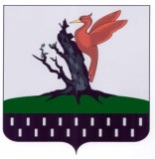 ТАТАРСТАН РЕСПУБЛИКАСЫАЛАБУГА МУНИЦИПАЛЬ РАЙОНЫ МКО «МОРТ АВЫЛ ҖИРЛЕГЕ СОВЕТЫ» 